السيرة الذاتيةالمعلومات الشخصيةالمعلومات الشخصيةالمعلومات الشخصيةالاسم الثلاثي واللقبالاسم الثلاثي واللقبحميد عبدالرزاق حمادي 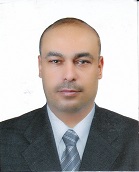 المواليدالمواليد1971محل التولدمحل التولد البصرة / المدينة الجنسيةالجنسيةعراقيةالحالة الزوجيةالحالة الزوجية متزوجعدد الأطفالعدد الأطفال1العنوانالعنوانالبصرة – المدينة البصرة – المدينة البصرة – المدينة البريد الالكترونيالبريد الالكترونيalghanimhameed@yahoo.com  or  hamymham@gmail.comalghanimhameed@yahoo.com  or  hamymham@gmail.comalghanimhameed@yahoo.com  or  hamymham@gmail.comتلفونتلفون07808534799   0r  07700645940 07808534799   0r  07700645940 07808534799   0r  07700645940 اللقب العلمياللقب العلميمدرسمدرسمدرسالاختصاص العامالاختصاص العامعلوم الفيزياء علوم الفيزياء علوم الفيزياء الاختصاص الدقيقالاختصاص الدقيقفيزياء البوليمر فيزياء البوليمر فيزياء البوليمر الاختصاص الحاليالاختصاص الحاليفيزياء البوليمر فيزياء البوليمر فيزياء البوليمر الشهاداتالشهاداتالشهاداتالشهاداتالشهاداتالشهادةتاريخ التخرجالجامعةالبلدالبلدبكالوريوس1994-1995البصرة العراق العراقماجستير1999البصرةالعراقالعراقدكتوراهالمهاراتالمهاراتالمهاراتالمهاراتالمهاراتالمهاراتقراءةكتابةاللغة العربيةاللغة العربيةنعم نعماللغة الانكليزيةاللغة الانكليزيةنعم نعم لغات أخرىلغات أخرىالدورات التدريبيةالدورات التدريبيةالدورات التدريبيةالدورات التدريبيةاسم الدورةمكان الدورةمدة الدورةتاريخ الدورةالدورة التطويرية الرابعة والاربعينكلية التربية/ جامعة البصرة5 ايام 20072010الدورة التطويرية السابعة والثمانونكلية التربية/ جامعة البصرة22-25/3 /الوظائف الأكاديميةالوظائف الأكاديميةالوظائف الأكاديميةالوظائف الأكاديميةالوظيفة (تبدأ من الوظيفة الحالية)من الفترةإلى الفترةإلى الفترة مدرس  2010 تم رفع معاملة استاذ مساعد  تم رفع معاملة استاذ مساعد  مدرس مساعد 2003 2010 2010النشاط البحثيالنشاط البحثياسم النشاطتاريخ النشرتطوير مقاومة الانضغاط للاسمنت العراقي البورتلاندي الاعتيادي المنتج في معامل ام قصر باستخدام مضاف الفيرفرال 2010Mechanical Properties of Low Density Polyethylene / Citrus Aurantium Shell Composite.2011The Effect of Adding Cellulose on the Mechanical and Chemical Properties of the Cement2009The Effect of Egg Shell as Different Particle Sizes Filler on the Mechanical Properties of Low Density Polyethylene2011Shottky Diode Formation Between Polyanline and P-Type Silicone.2009THE STUDY OF DIPPING TIME IN HYDROCHLORIC ACID ON ELECTRICAL PROPERTIES OF (PVC-PANI)BLENDS)2007The Study of Poly Vinyl Chloride Modified With Egg Shell Foils as Antibacterial Polymer2009Manufacture of a new Polymeric Photovoltaic Cell2009Conduction Mechanism in Polyaniline -Polyacrylic Acid Blend2009Conduction Mechanism In Polyaniline-Polyvinyl Chloride Blends2009Chemical Polymerization of anew Semiconductive Polymer (Maleate 4-4- diazobenzene phthalate Polymer ) (MDAM) Using New Azo Compound, Study of it's Electrical Properties2008Chemical Polymerization of anew Semiconductive Polymer (Maleate 4-2- diazobenzene phthalate Polymer) (MDAM) Using New Azo Compound, Study of it's Electrical Properties2009The effect of adding Ferrosilicon on the mechanical and chemical properties of the cement2009The Electrochemical Polymerization of MALEIC ANHYDRIED2011The effect of adddind (dodecyl benzene ammonium sulphonate) on the compressive strength properties of the cement.2009Using of Furfural to Modify the Ordinary Portland Cement2012تاثير قشور  حبوب  زهره الشمس  على خصائص مقاومه اللهوبيه  لبوليمر                                           الاثيلين  واطئ الكثافه2010 الجوائز والشهادات التقديريةالجوائز والشهادات التقديريةالجوائز والشهادات التقديريةالجوائز والشهادات التقديريةالشهادةالشهادةالتاريخالجهة المانحةتقديرية تقديرية 2012رئيس الجامعة الخبرات التدريسيةالخبرات التدريسيةاسم المادةالمرحلة الدراسيةفيزياء اعدادية كل المراحل فيزياء بصريات  أولى كلية العلوم فيزياء  كهربائية كلية العلوم فيزياء نووية كلية التربية وسائل كلية التربية الأشراف على الدراسات العلياعدد الأطاريح أو الرسائلالماجستيرالدكتوراهالمؤتمرات والندواتالمؤتمرات والندواتالمؤتمرات والندواتالتاريخ موقع الندو المؤتمر او الندوة المؤتمر او الندوة 2010طرطوس سورياالندوه الاولى للمرافئ سوريا الندوه الاولى للمرافئ سوريا 24/3/2011مركز ابحاث البوليمرندوة المواد البوليمرية  وافاقها المستقبليةندوة المواد البوليمرية  وافاقها المستقبلية14/3/2010مركز ابحاث البوليمرندوة المضافات الاسمنتيةندوة المضافات الاسمنتية27-28/11 /2005كلية الطب/جامعة البصرةالمؤتمر الدولي السادس لعلوم البوليمرالمؤتمر الدولي السادس لعلوم البوليمر11/2007جامعة البصرة/ كلية العلومالمؤتمر الدولي السابع لعلوم البوليمرالمؤتمر الدولي السابع لعلوم البوليمر11/2009جامعة البصرة/ كلية العلومالمؤتمر الدولي الثامن لعلوم البوليمرالمؤتمر الدولي الثامن لعلوم البوليمر11/2011بابلالمؤتمر الدولي التاسع لعلوم البوليمرالمؤتمر الدولي التاسع لعلوم البوليمر2011الصينIcibm 2011Icibm 20112011الهند(ICTACE 2011)(ICTACE 2011)